                                           «День искусства» Дети должны жить в мире красоты,игры, сказки, музыки, фантазии и творчества.В.А.Сухомлинский.     Ребенок с первых лет жизни неосознанно тянется ко всему яркому и привлекательному, радуется блестящим игрушкам, красочным цветам и предметам. Все это вызывает у него чувство удовольствия, заинтересованность.                                   Слово «красивый» рано входит в жизнь детей. С первого года жизни они слышат песню, сказку, рассматривают картинки. Одновременно, с действительностью искусство становится источником их радостных переживаний.     В нашем детском саду «Сибирячок» прошел, ставший уже традиционным «День искусства». На этот раз  для малышей был показан  кукольный спектакль «Волшебная сметана».  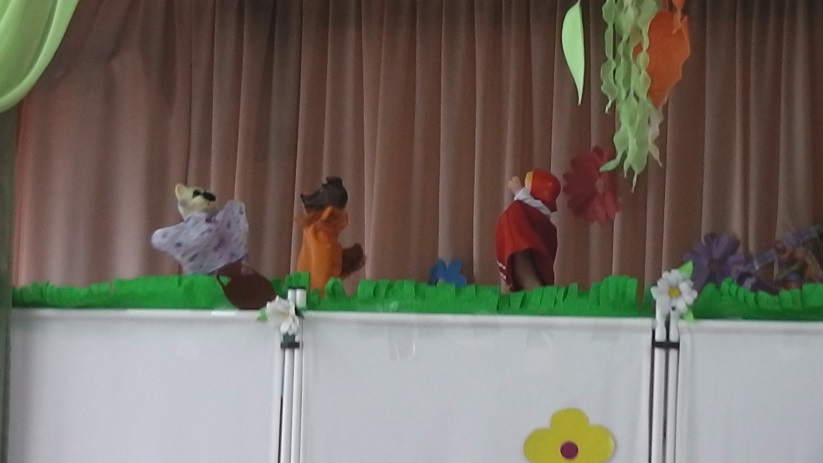    А два клоуна  Клепа и Ириска сделали  праздник незабываемым для     малышей.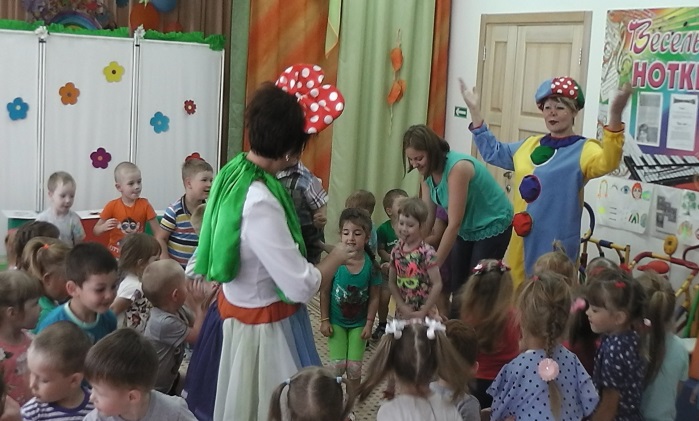 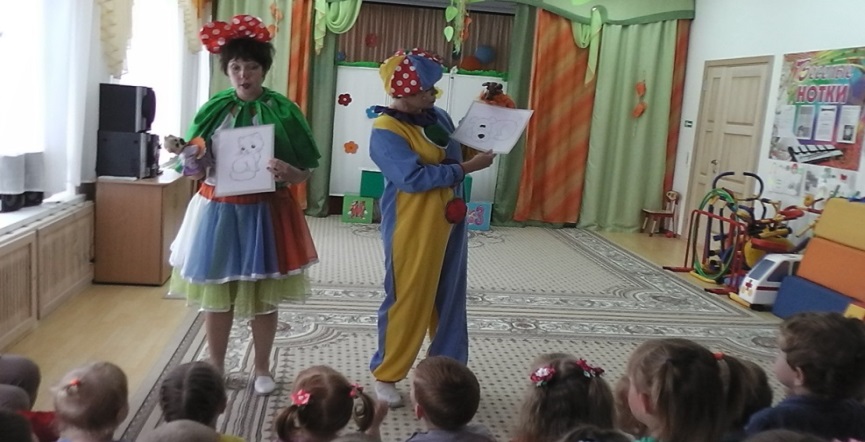 Они  играли  с ними в игры ««Кот и мыши», «К  нам пришла собачка…»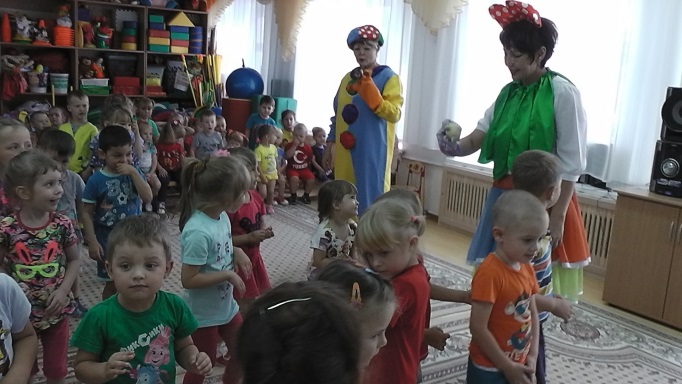 декламировали стихи, пели песни и исполняли танцы   «Паровоз»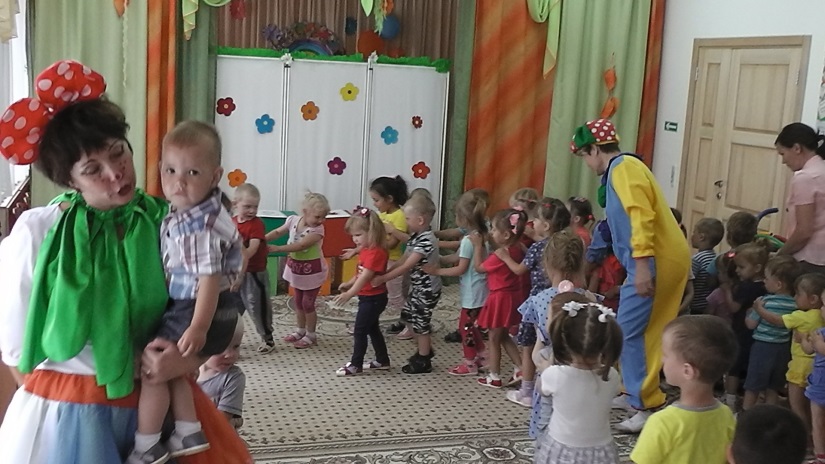  А в финале спектакля всех ждал сюрприз – творческая мастерская, в которой малыши украшали портреты персонажей спектакля.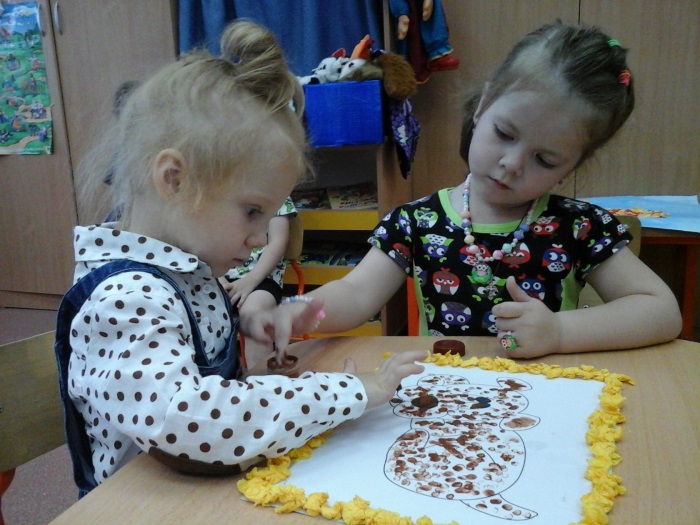 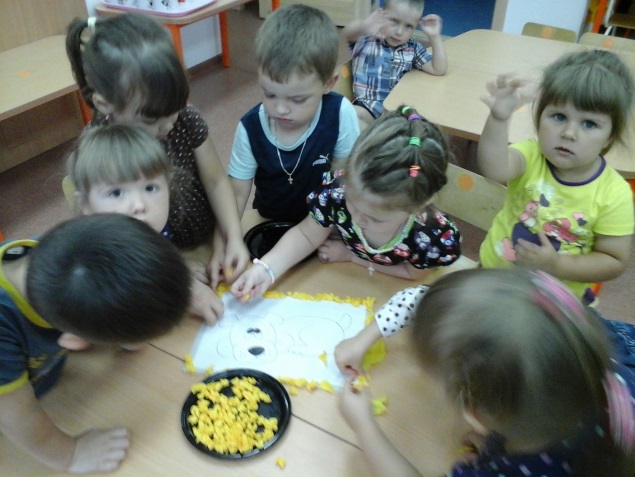                                                      Музыкальный руководитель: Сомова Т.Ю.